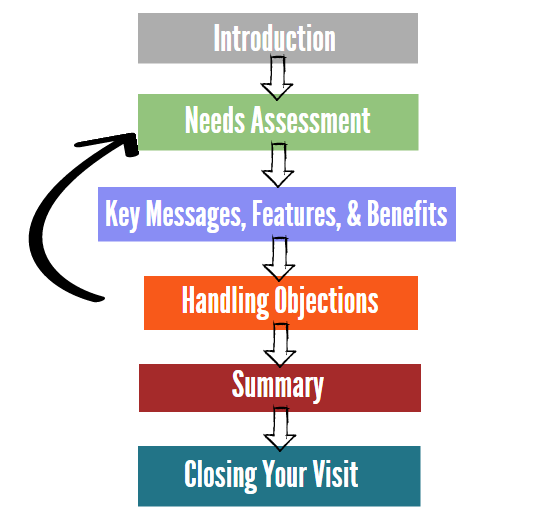 Notes & Observations: